Process Evaluation 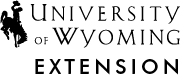 Including process questions on an evaluation is for YOU, to gather feedback to improve your teaching and/or to improve the program/workshop itself.   Collecting end of session feedback is important:It helps us know immediately what worked and what didn’t.It provides information for improving the current program and designing future programs.It shows participants and stakeholders that we are interested in improving and that we value their input.As with any evaluation, it’s essential to know what kind of information you need and how the information will be used. Be selective and realistic. Decide what information is needed, why and how you plan to use it.  Guard against a positive bias. Often participants give high marks to please the instructor. Stress to participants that you are interested in both the strengths and weaknesses of the session and include a question that asks about weaknesses or ways to improve.Participant ReactionsHow do participants feel about the program? What did they like? What didn’t they like? Participant reactions are a measure of satisfaction. They tell you how pleased people are, if they are likely to attend a future session or if they are likely to recommend the session to others. Reactions are not outcomes. They do not tell you what people learned or how people have benefited.Sample of Close Ended QuestionsTo what extent was attending this training worth your time? (circle one)Not at all								Great Deal	1		2		3		4		5		6	Please rate the workshop on the following items: (circle one number for each item)Please indicate your agreement with the following statements about the workshop by circling your answer.1 = Strongly Disagree; 2 = Disagree;  3 = Neither Agree or Disagree; 4 = Agree; 5 = Strongly AgreeWhat reactions do you have to the methods that were used today? (Check one for each category)Please give your reaction to the following sessions:This meeting has me feeling (circle one number for reach item)To what extent do you think you can apply the information presented today to your work? (circle one)Not at all								Great Deal	1		2		3		4		5		6	Of the information presented today, how much is usable to you (check one)	0-20%	21-40%	41-60%	61-80%	81-100%Would you recommend this workshop to others? (circle one)	Yes	No	UncertainSix presentations were made at today’s training. Check the response that best reflects how well you felt each presentation met your needs.Please evaluate the presentations made today. (Circle one number for each)Sample of Open Ended Questions:What did you find most useful about today’s workshop?What was the single best thing about the day?What were the strong points of this training?If you could change one or two things about the workshop, what would it be?What were the weaknesses of this workshop?The things that could have been omitted from the day are:What was I looking for from this workshop but didn’t get?Teaching and FacilitationHow you are viewed as a teacher or facilitator is important. Participant feedback can help you identify strengths, weaknesses and areas for improvement. This is how you develop professionally as an educator. It also helps you determine what you will do differently next time. Increasingly, Extension educators serve as facilitators of groups rather than teachers per se, so your questions need to be worded appropriately. Sample of Close Ended QuestionsTo what extent do you agree or disagree with the following statements:Please give your frank and honest reactions. Place one number in each cell where 1 = poor,      2 = Fair,      3 = Good,      4 = Very Good,      5 = ExcellentPlease put an X along the line between the pairs of choices to give your opinion about the presenter.How well did the educator facilitate the group process? (Circle one)Not well							Very Well	1		2		3		4		5		Sample of Open Ended Questions:What do you think are the instructor’s strengths?How could the presenter engage learners more effectively?How could the presenter improve?Source: University of Wisconsin Extension, Program Development and Evaluation “Collecting Evaluation Data: End of Session Questionnaires” Ellen Taylor-Powell and Marcus Renner, September 2000What do you really want to KNOW?What will you DO with the information?Is the program meeting clientele needs?To make decisions about modifying the programIs my teaching effective?To modify my teaching styleTo influence decisions about tenure or meritContentUseful12345Of little useOrganizationExcellent12345PoorUse of instructional aidsAppropriate12345InappropriateCreating interest in topicStimulating12345BoringInvolvement of participantsExcellent12345PoorPace of deliverAppropriate12345InappropriateHandoutshelpful12345Of little helpThe educational materials and content…Strongly DisagreeStrongly AgreeHelped me better understand the issue12345Provided information relevant to my work12345Were based upon current, up to date information12345Addressed the topic identified in the title12345Were well organized12345Were easy to understand12345Will be of great immediate use to me12345PoorFairGoodExcellentPre-assignmentsLecturesVisual aidsHandoutsVideosGroup activitiesGroup discussionQ & A timeTitle of Session:PoorFairGoodExcellentNot Applicable	Presentation1234NA	Usefulness to my work1234NA	Overall Rating1234NAComments:Comments:Comments:Comments:Comments:Comments:Title of Session:PoorFairGoodExcellentNot Applicable	Presentation1234NA	Usefulness to my work1234NA	Overall Rating1234NAComments:Comments:Comments:Comments:Comments:Comments:Bored1234     StimulatedDissatisfied1234     SatisfiedNot motivated1234     MotivatedNot focused1234     FocusedPresentation:Not WellSomewhatVery WellDid not attendTitle of Presentation:PoorExcellent12345678910123456789101234567891012345678910To what extent did the educator:Not MuchGreat DealKnow the subject12345Encourage participation12345Answer questions completely12345Respect your knowledge and experience12345Use appropriate examples12345Provide clear explanations12345Generate a desire to learn12345Use an effective mix of lectures and exercises12345The educator:Strongly DisagreeStrongly AgreeWas well prepared12345Was interested in helping me learn12345Stimulated my desire to learn12345Answered questions clearly12345Related program content to real-life situations12345Gave clear explanations12345Held my attention12345Presented information that will help me12345PresenterKnowledge of SubjectPresentationDiscussionUse of Audio VisualsOverallWarren PeaceGuy WireNatalie DressedPete MossThe educator was:The educator was:The educator was:The educator was:The educator was:The educator was:MuddledOrganizedBoringInterestingInhibitingMotivatingDiscouragingEncouragingUnresponsiveResponsiveTo what extent did the educator help the group:Not MuchGreat DealBuild consensus12345Establish priorities12345Gain necessary information12345Listen to each other12345Keep to the agenda12345